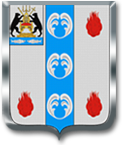 Контрольно-счетная  Палата   Поддорского муниципального района175260 Новгородская область, Поддорского района, село Поддорье, улица Октябрьская, дом 26                   тел. 8 816 58 71-418, т/факс 71-418, E- mail: ksp.pod2012@yandex.ru__________________ПРЕДСТАВЛЕНИЕ № 2от 24.10.2022 года                                                                                     В соответствии с пункт 3.2 раздела  3  плана работы Контрольно-счетной Палаты Поддорского муниципального района на 2022 год, на основании приказа Контрольно-счетной Палаты Поддорского муниципального района от 05.09.2022 № 85 на проведение контрольного мероприятия «Проверка финансово-хозяйственной деятельности  муниципального бюджетного учреждения «Центр обслуживания учреждений культуры Поддорского муниципального района» за 2021 год » председателем Контрольно-счетной Палаты муниципального района Семеновой Т.Г. и ведущим инспектором Виноградовой Е.А. проведено контрольное мероприятие.В ходе контрольного мероприятия выявлено:- в нарушение статьи 91 Трудового кодекса Российской Федерации по машинистам (кочегарам) котельной с января по апрель и с сентября по декабрь 2021 года не составлялся табель учета использования рабочего времени,-  в нарушение статьи 99 Трудового кодекса Российской Федерации по машинистам (кочегарам) котельной превышена продолжительность сверхурочной работы для каждого работника свыше 120 часов в год,- в нарушение ст. 9 Закона N 402-ФЗ, в Учетной политике не утверждены вид и способ заполнения табеля рабочего времени.- в нарушение ст. 9 Федерального закона от 6 декабря 2011 г. N 402-ФЗ "О бухгалтерском учете", Учреждением самостоятельно разработана форма учета заработной платы: форма «свод расчетных ведомостей по заработной плате», в которых отсутствуют обязательные реквизиты первичного учетного документа (дата и номер). Данная форма первичного документа не утверждена Учетной политикой Учреждения.- в нарушение положений статей 129, 133 и 133.1 Трудового кодекса Российской Федерации в системной связи с его статьями 149, 152 - 154 в части соблюдения гарантий об установлении заработной платы не ниже минимального размера оплаты труда определение справедливой заработной платы для каждого работника в зависимости от его квалификации, сложности выполняемой работы, количества и качества затраченного труда, а также повышенную оплату труда в условиях, отклоняющихся от нормальных, в том числе при работе в ночное время, сверхурочной работе, работе в выходные и нерабочие праздничные дни.  1) Не до начислено заработной платы всего за 2021 год в сумме 279 987,04 рублей, в том числе:- меньше начислено до МРОТ в сумме за 2021 год 586 546,74 рублей (1 357 147,66 рублей – 770600,92 рублей);- излишне начислена выплата за работу в ночное время в сумме 281 075,21 рублей (43184,63 рублей – 324 259,84 рублей);- излишне начислена окладная часть в сумме 52,09 рублей (557566 рублей-557618,09 рублей);- излишне начислена выплата за работу в праздничные дни в сумме 8 922,64 рублей (17365,88 рублей-26288,52 рублей);- излишне начислена выплата за сверхурочную работу в сумме 16 509,76 рублей (211 955,67 рублей-228465,43 рублей).     2) В апреле и ноябре 2021 года не правильно определена норма часов 176 и 160 соответственно, а следовало определить по производственному календарю на 2021 год 175 и 159 соответственно.С учетом изложенного предлагается принять меры:Произвести  доначисление заработной платы машинистам (кочегарам) котельной за 2021 год в сумме 279 987,04 рублей.Устранить недочеты   в Учетной политике Учреждения.Обеспечить составление табеля учета использования рабочего времени по машинистам (кочегарам) котельнойНе допускать превышения продолжительности сверхурочной работы для каждого работника свыше 120 часов в годОбеспечить соблюдение гарантий об установлении заработной платы не ниже минимального размера оплаты труда определение справедливой заработной платы для каждого работника в зависимости от его квалификации, сложности выполняемой работы, количества и качества затраченного труда, а также повышенную оплату труда в условиях, отклоняющихся от нормальных, в том числе при работе в ночное время, сверхурочной работе, работе в выходные и нерабочие праздничные дни.Рассмотреть вопрос о привлечении к дисциплинарной
ответственности лиц, по чьей вине допущены выявленные нарушения.     На основании раздела 3 пункта 5 решения Думы от 02.12.2011 № 469 "О  Контрольно-счетной Палате" о результатах рассмотрения настоящего представления и принятых мерах необходимо проинформировать Контрольно-счетную Палату муниципального района в течение 30 дней со дня его получения.Председатель Контрольно-счетной Палаты                                    Т.Г.СеменоваДиректору  Муниципального бюджетного учреждения «Центр обслуживания учреждений культуры Поддорского муниципального района»Кирилловой О.А.